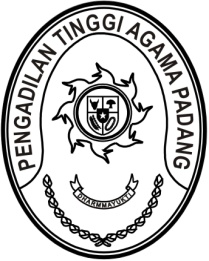 SURAT PENUNJUKANNomor : W3-A/     /OT.00/1/2022	Dalam rangka kelancaran pelaksanaan Pengambilan Sumpah Pegawai Negeri Sipil pada Pengadilan Tinggi Agama Padang, pada hari Rabu, tanggal 25 Januari 2022, dengan ini kami Ketua Pengadilan Tinggi Agama Padang menunjuk pelaksana kegiatan Pengambilan Sumpah sebagaimana tersebut dibawah ini :Pembawa Acara	: Elsa Rusdiana, S.E.Pembaca Surat Keputusan	: Rifka Hidayat, S.H.Pembaca Ayat Suci Al-qur’an	: Drs. AprizalRohaniawan 	: Drs. DaryamurniDo’a 	: Drs. HamzahAjudan	: Fadhliamin, S.Si.Saksi-saksi	: 1. Elvi Yunita, S.H., M.H.	  2. Nurasiyah Handayani Rangkuti, S.H.Dokumentasi dan Publikasi	: 1. Berki Rahmat, S.Kom.		  2. Efri Sukma		  3. Fadil Wahyudy, S.I.KomDemikian surat penunjukan ini dibuat untuk dilaksanakan sebagaimana mestinya.Wassalam,Ketua,Zein Ahsan